\\\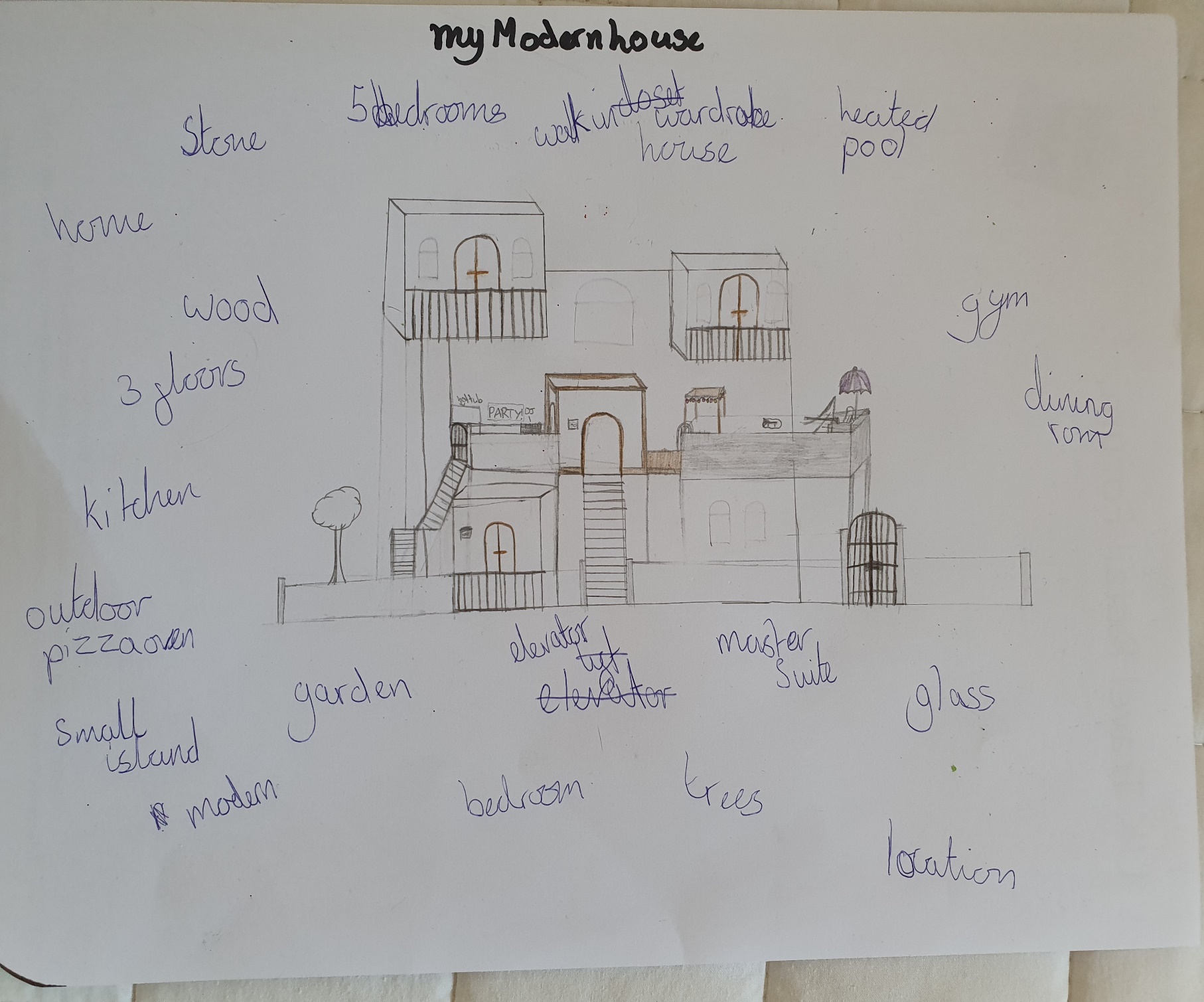 